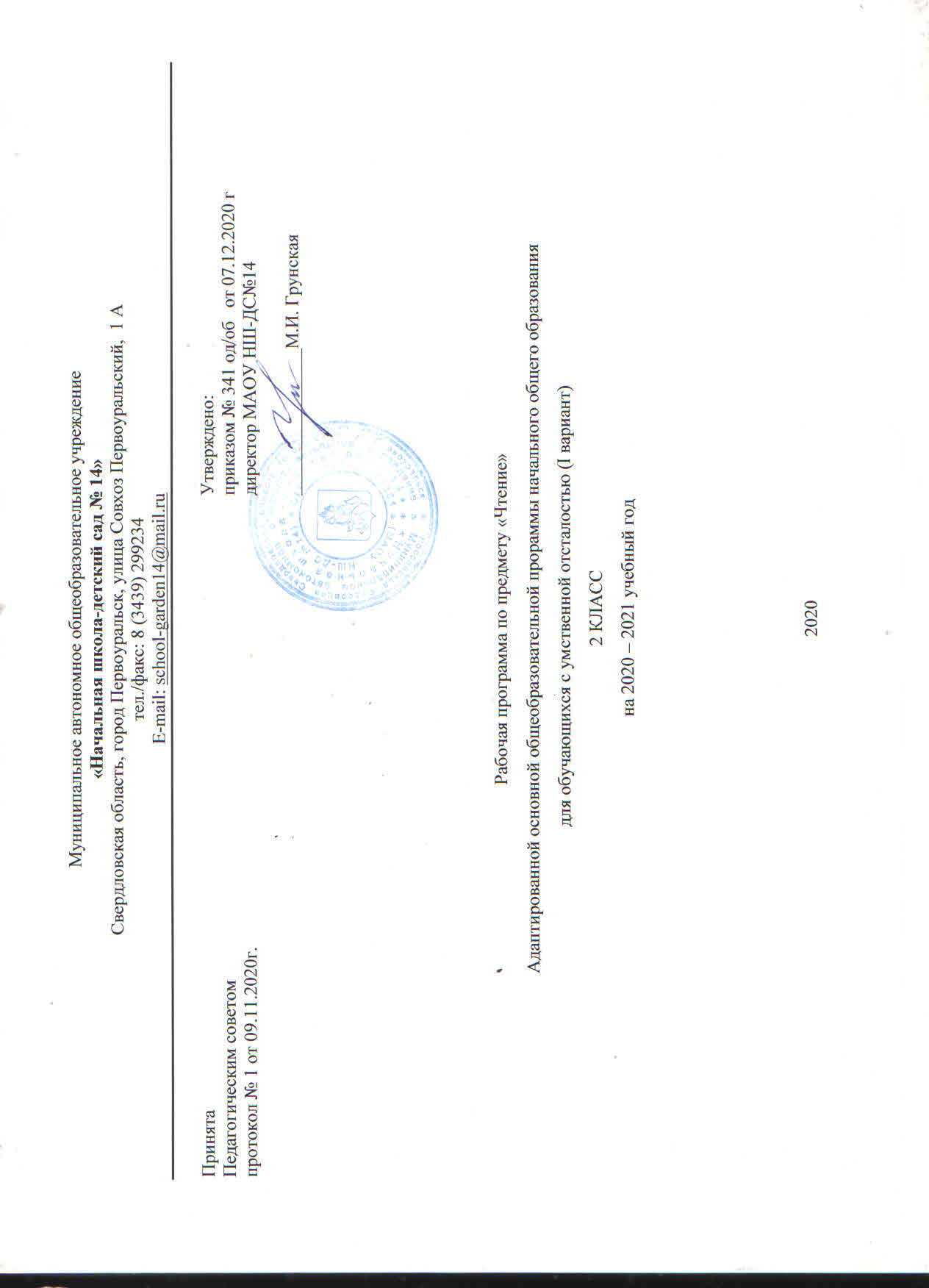 Пояснительная запискаРабочая программа по учебному предмету «Чтение» во 2 классе составлена на основании следующих нормативно – правовых документов:• Программы для подготовительного, 1 – 4 классов специальных (коррекционных) образовательных учреждений VIII вида под редакцией В. В.Воронковой; Москва «Просвещение» 2013г.• Программы для подготовительного, 0 – 4 классов специальных (коррекционных) образовательных учреждений VIII вида под редакцией; И. М. Бгажноковой, издательство Москва «Просвещение», Санкт – Петербургский филиал, 2011 год.Тематическое планирование ориентируется на использование учебника для 2класса специальных (коррекционных) образовательных учреждений VIII вида Ю. Ильина, А. К. Аксенова, Т. М. Головкина, М. И. Шишкова «Чтение 2 класс, 1 и 2 часть», Москва «Просвещение» 2002 год (допущено Министерством образования и науки Российской Федерации) В начальном обучении предмет «Чтение »   занимает ведущее место, так как от  её  усвоения во многом зависит успешность всего школьного обучения.Основная цель – научить детей читать доступный их пониманию текст вслух и про себя, осмысленно воспринимать его содержание, уметь поделиться впечатлением о прочитанном, пересказывать текст.  Задачи:развивать навык правильного, сознательного, беглого и выразительного чтения.формировать читательскую самостоятельность у обучающихся: развивать у них интерес к чтению, знакомство с лучшими, доступными их пониманию произведениями детской литературы, формировать навыки самостоятельного чтения книг, читательской культуры; посещать библиотеки, уметь выбирать книги по интересу.учить самостоятельно работать с книгойразвивать  технику чтения: правильного (без искажения звукового состава слов и с правильным ударением) и выразительного чтения, обеспечение постепенного перехода от послогового чтения к чтению целым словом формирование у детей навыков сознательного чтения: читать доступный пониманию текст вслух, шёпотом, а затем и про себя, осмысленно воспринимать содержание прочитанного, сопереживать героям произведения, давать оценку их поступкам во время коллективного анализа;развитие у них умения общаться на уроке чтения: отвечать на вопросы учителя, спрашивать одноклассников о непонятных словах, делиться впечатлениями о прочитанном, дополнять пересказы текста, рисовать к тексту словесные картинки, коллективно обсуждать предполагаемый ответ;закреплять навыки плавного послогового чтения ранее усвоенных слоговых структур, учить читать новые слоговые структуры всловах, совершенствовать звуко-буквенный анализ отдельных слов.Основные направления коррекционной работы:развитие артикуляционной моторики;формирование умения работать по словесной инструкции, алгоритму;развитие высших психических функций;коррекция нарушений  эмоционально-личностной сферы;развитие речи, владение техникой речи;расширение представлений об окружающем мире и обогащение словаря;коррекция индивидуальных пробелов в знаниях, умениях, навыках.развитие устанавливать причинно-следственные связи и закономерности;совершенствование навыков связной устной речи, обогащение и уточнение словарного запаса; коррекция недостатков развития познавательной деятельности. Отличительной особенностью рабочей программы по сравнению с примерной 
программой является коррекционная направленность, индивидуализация обучения. Необходимость коррекции познавательной и речевой деятельности школьников, обусловлена трудностями овладения ими русской (родной) фонетикой, графикой и орфографией, своеобразием их общего и речевого развития, имеющихся психофизических функций.Общая характеристика учебного предметаДля чтения во 2 классах подбираются доступные для детей произведения устного народного творчества, рассказы и сказки русских и зарубежных писателей, доступные пониманию детей деловые и научно-популярные статьи. В основе расположения произведений в книгах для чтения лежит тематический принцип. В каждом последующем продолжается и расширяется заявленная в предыдущем классе тематика, тем самым обеспечивается концентричность расположения учебного материала, создающая условия для пошагового расширения знаний и представлений, для регулярного повторения ранее усвоенных тем. Обучение чтению во 2 классе начинается с послебукварного периода. Продолжать работу над дикцией и выразительностью речи. Совершенствование техники чтения осуществляется последовательно на каждом году обучения.Постоянное внимание уделять формированию навыка правильного чтения, которым дети с нарушением интеллекта овладевают с большим трудом в силу особенностей психического развития, что затрудняет понимание содержания прочитанного и тормозит развитие темпа чтения. Переход на более совершенные способы чтения вслух осуществляется постепенно и проходит ряд этапов от аналитического (слогового) чтения к синтетическому (целым словом).Каждый из этапов развития навыков чтения имеет свои трудности и требует подбора специальных методов и приёмов обучения.Усвоение содержания читаемого осуществляется в процессе анализа произведения, направленного на выяснение информации, заложенной в тексте, смысловых связей между описанными событиями и действиями героев. В процессе анализа произведения важно не нарушать непосредственного переживания детей за судьбы героев, добиваясь точности эмоционального восприятия за счёт выразительного чтения текста учителем и вопросов, помогающих адекватно оценивать психологическое состояние действующих лиц, напряжённость ситуации. От класса к классу возрастает уровень требований к самостоятельности учащихся в проведении разбора читаемого, в оценке поступков героев в мотивации этих поступков, в выделении непонятных: слов. Школьники овладевают умением правильно и последовательно пересказывать содержание несложного по фабуле произведения, учатся обмениваться мнениями по теме текста с привлечением собственного опыта. Такая работа обеспечивается подбором текстов, соответствующих интересам учащихся, и целенаправленными вопросами учителя. Для каждого года обучения определяется уровень требований к технике чтения, анализу текстов, навыкам устной речи. Как уже говорилось ранее, эти требования формируются по двум уровням, исходя из возможностей детей и динамики их продвижения .Описание места учебного предметаНа изучение предмета «Чтение» во 2 классе отводится 4 часа в неделю и 136 часов в год.Личностные, метапредметные и предметные результаты освоения учебного предметаДанная программа обеспечивает достижение следующих личностных, метапредметных и предметных результатов:Личностные результаты:формирование у обучающихся  позитивного отношения к действительности.формирование у детей самоуважения и эмоционально-положительного отношения к себе, готовности выражать и отстаивать свою позицию, критичности к своим поступкам.развитие жизненного оптимизма,  целеустремленности и настойчивости в достижении целей.обучение ориентировке в мире нравственных, социальных и эстетических ценностей.формирование гражданской идентичности личности, осознание учеником себя  гражданином  российского общества, уважающим историю своей  Родины.формирование привычки к  рефлексии.совершенствование эмоциональной сферы (восприимчивости, чуткости).формирование готовности к сотрудничеству с другими людьми, дружелюбие, коллективизм.развитие мышления, внимания, памяти.развитие творческого отношения к действительности и творческих способностей.Метапредметные результатыформирование  мотивации  к самосовершенствованию, в том числе, положительного отношения к обучениюприобщение   детей   к основам отечественной и мировой культуры,   к духовному и нравственному опыту человечестваформирование уважения к ценностям иных культур, мировоззрений и цивилизацийформирование  целостного мировосприятия на основе взаимодействия литературного чтения  с другими школьными предметами.развитие ценностно-смысловой сферы личностиформирование чувства прекрасного и эстетических чувств на основе знакомства с мировой и отечественной художественной литературойформирование умения учиться и способности к организации своей деятельности (планированию, контролю, оценке) как первого шага к самообразованию и самовоспитаниюобучение навыкам и умениям общеучебного характера, в том числе, ориентировке в книжном пространствеовладение навыками смыслового чтения текстов, умение строить речевое высказывание в соответствии с задачами коммуникацииовладение логическими действиями сравнения, анализа, синтеза, обобщения, классификация по родовидовым признакам, установление аналогий и причинно – следственных связей, построения рассуждения, отнесения к известным понятиям.Предметные результатыФормирование умений:читать целыми словами с соблюдением литературных произносительных норм (скорость чтения не менее 60 слов в минуту);правильно ставить ударение в словах, четко произносить окончания слов, соблюдать необходимые паузы;читать про себя небольшие тексты с постепенным увеличением объема текста;выразительно читать прозаические и поэтические тексты;слышать звучание стихотворения (мелодичность, ритмичность, особенности звукозаписи), понимать интонационный рисунок стихотворного произведения;читать в лицах небольшие диалоги из литературного текста;создавать монологи небольшого объема, связанные с прочитанным произведением; произносить в нужном темпе скороговорки, чистоговорки;сравнивать поступки героев прочитанных произведений и давать им свою оценку;находить в оглавлении учебника произведение по фамилии его автора и названию.Основные требования к знаниям и умениям учащихсяУчащиеся научатся:осознавать цель чтения в соответствии с содержанием  шмуцтитула и собственным интересом к чтению; пользоваться в читательской практике приёмами  вдумчивого чтения под руководством учителя (комментированное чтение, чтение в диалоге автор – читатель);   выборочного чтения в соответствии с задачами чтения и под руководством учителячитать  целыми словами со скоростью чтения, позволяющей понимать художественный текст;  при чтении отражать  настроение автора читаемого текста;  ориентироваться в информационном аппарате учебной  книги, её элементах, опираться на них при выборе книги; находить сходные элементы в книге художественной;просматривать и выбирать книги для самостоятельного чтения и поиска нужной информации (справочная литература) по совету взрослых; фиксировать свои читательские успехи в «Рабочей тетради по литературному чтению»;осмыслять нравственное содержание пословиц, поговорок, мудрых изречений русского народа, соотносить их нравственный смысл с изучаемыми произведениями и реалиями жизни;распределять загадки на тематические группы, составлять собственные загадки на основе предложенного в учебнике алгоритма;соотносить заголовок текста с его содержанием, осознавать взаимосвязь содержание текста с его заголовком (почему так называется); определять характер  литературных героев,  приводить примеры их поступков в соответствии с качествами  героя прочитанного или прослушанного текста.	Учащиеся получат возможность научиться: осознавать смысл традиций и праздников русского народа, сохранять традиции семьи и школы, осмысленно готовится к национальным праздникам; составлять высказывания   о самых ярких и впечатляющих событиях, происходящих в дни семейных праздников,  делиться впечатлениями о праздниках с друзьями и товарищами по классу; употреблять пословицы и поговорки в учебных диалогах и высказываниях на заданную тему.читать вслух бегло, осознанно, без искажений,  выразительно, передавая своё отношение к прочитанному, выделяя при чтении важные по смыслу слова, соблюдая паузы между предложениями и частями текста; понимать и осознавать, почему поэт воспевает родную природу, какие чувства при этом испытывает, как это характеризует самого поэта; рассуждать о категориях «добро» и «зло», «красиво» и «безобразно», употреблять данные понятия и их смысловые оттенки в своих оценочных высказываниях; предлагать свои варианты разрешения конфликтных ситуаций и нравственных дилеммпользоваться элементарными приёмами анализа текста по вопросам учителя (учебника).осуществлять переход с  уровня событий  восприятия произведения к пониманию главной мысли; соотносить главную мысль произведения с пословицей или поговоркой; понимать, позицию какого героя произведения поддерживает автор, находить этому доказательства в тексте.задавать вопросы по прочитанному произведению, находить на них ответы в тексте; находить эпизод из прочитанного произведения для ответа на вопрос или подтверждения собственного мнения;делить текст на части; озаглавливать части, подробно пересказывать, опираясь на составленный под руководством  учителя план; находить книги для самостоятельного чтения в различных библиотеках (школьной, домашней, городской, виртуальной и др.); при выборе книг и поиске информации опираться на информационный аппарат книги, её элементы; получать удовольствие от самостоятельного чтения произведений различных жанров;  делиться своими впечатлениями о прочитанных книгах, участвовать в диалогах и дискуссиях о прочитанных книгах; пользоваться тематическим каталогом в школьной библиотеке.	Творческая деятельностьУчащиеся научатся:читать текст, соблюдая при чтении  орфоэпические и интонационные нормы чтения; отражая настроение автора;пересказывать текст  подробно на основе коллективно составленного плана или опорных слов под руководством учителя;составлять собственные высказывания на основе чтения или слушания произведений, высказывая собственное отношение к прочитанному.	Учащиеся получат возможность научиться: сочинять свои произведения  малых жанров устного народного творчества  в соответствии с жанровыми особенностями и индивидуальной задумкой.пересказывать содержание произведения  выборочно и сжато.В области литературоведческой пропедевтикиУчащиеся научатся:различать потешки, небылицы, песенки, считалки, народные сказки, осознавать их культурную ценность для русского народа; находить отличия между научно-познавательным и художественным текстом; приводить факты из текста, указывающие на его принадлежность к научно-познавательному или художественному; составлять таблицу различий.использовать знания о рифме, особенностях жанров (стихотворения, сказки, загадки, небылицы, песенки, потешки), особенностях юмористического произведения в своей литературно-творческой деятельности.	Учащиеся получат возможность научиться: понимать особенности стихотворения: расположение строк, рифму, ритм.определять героев басни, характеризовать их, понимать мораль и разъяснять её своими словами.находить в произведении средства художественной выразительности (сравнение, олицетворение).Учащиеся узнают: трех-четырех писателей и названия их произведений для детей;выучат наизусть 7-8 стихотворений, Учащиеся смогутсознательно, правильно, целыми словами (трудные по смыслуи по структуре слова — по слогам) в темпе 30—40 слов в минуту; соблюдать паузы и интонации, соответствующие знакам препинания;находить в тексте предложения, подтверждающие устное высказывание;давать подробный пересказ небольшого доступного текста; составлять устно небольшой рассказ на темы, близкие интересам учащихся,  связанные с наблюдениями по заданию учителя;самостоятельно знакомиться с детской книгой (фамилия автора, название, иллюстрации), читать ее под наблюдением учителяСодержание изучаемого предметаПримерные лексические темы: «Осень пришла – снова в школу пора», «В гостях у сказки», «Почитаем — поиграем», «Животные рядом с нами», «Ой ты, зимушка-зима», «Что такое хорошо и что такое плохо», «Весна идёт», «Чудесное рядом», «Лето красное».Осень пришла – в школу пора ( 20 ч) Кончилось лето. Первый урок. Я. Аким. Грибной лес. Б. Заходер. Птичья школа.Осенние подарки. По Н. Сладкову. М. Ивенсен. Падают, падают листья. Зачем дети ходят в школу. По В. Голявкину. Серый вечер. По А. Тумбасову. Обобщение по разделу «Осень пришла –в школу пора». Почитаем – поиграем (10 ч)Одна буква. По А. Шибаеву. Дразнилка. По С. Иванову. Дж. Ривз. Шумный Ба-Бах. Загадки. Кто квакает, кто крякает, а кто каркает. Внеклассное чтение «Почитаем – поиграем». В гостях у сказки (15 ч) Лиса и волк. Русская народная сказка. Лиса и козёл. Русская народная сказка. Волк и баран. Литовская сказка. Сказка о том, как зайцы испугали серого волка. По С. Прокофьевой. Рак и ворона. Литовская сказка. Благодарный медведь. Мордовская сказка. Как белка и заяц друг друга не узнали. Якутская сказка. Волк и ягненок. Армянская сказка. Обобщение к разделу «В гостях у сказки». Животные рядом с нами (16 ч) Умная собака. Индийская сказка.Я домой пришла. По Э. Шиму.Кролики. По Е. Чарушину. В. Лифшиц. Баран. Храбрый утенок. По Б. Житкову. М. Бородицкая. Котенок. Три котенка по В. Сутееву. Упрямые козлята. В. Лифшиц. Пес. Внеклассное чтение «Животные рядом с нами». Ой – ты, зимушка – зима  (17ч) Я. Аким. Первый снег. Снежный колобок. По Н. Калининой.Снеговик – новосел. По С. Вангели.Воробышкин домик. По Е. Шведеру. Г. Галина. Зимние картинки. Ш. Галиев. Купили снег. Буратиний нос. По Г. Юдину. Про елки. По В. Сутееву. Коньки купили не напрасно. По В. Голявкину. Ромашки в январе. По М. Пляцковскому.Мороз и Заяц. Русская народная сказка. Вьюга. Литовская народная сказка. На лесной полянке. По Г. Скребицкому.Обобщение по разделу «Ой ты, Зимушка-зима». Что такое хорошо и что такое плохо (17 ч)Коля заболел. По А. Митту. Д. Летнева. Подружки рассорились. Вязальщик. По В. Голявкину. Г. Ладонщиков. Самокат. Скамейка, прыгуны-гвоздики и Алик. По Э. Киселевой. Торопливый ножик. По Е. Пермяку. Вьюга. По В. Сухомлинскому. Трус. По И. Бутмину. Как я под партой сидел. По В. Голявкину. Мед в кармане. По В. Витка. Канавка. По В. Донниковой. Назло солнцу. Узбекская сказка. А. Барто. Мостки. Песенка обо всем. По М. Дружининой. Л. Квитко. Лемеле хозяйничает. Неряха.По И. Туричину. Внеклассное чтение «Что такое хорошо и что такое плохо». Весна идет (20 ч) Я. Аким. Март. Невидимка. По Ю. Ковалю. В. Берестов. Праздник мам. Подарок к празднику. По В. Драгунского. Снег и заяц. Бурятская сказка. Лягушонок. По М. Пришвину. Г. Ладонщиков. Весна. Барсук. По Е. Чарушину. С. Маршак. Весенняя песенка. На краю леса. По И. Соколову- Микитову. Подходящая вещь. По В. Голявкину. М. Пляцковский. Деньки стоят погожие. Ручей и камень. По С. Козлову. Как птицы лису проучили. Русская народная сказка. Вкусный урок. По Т. Шарыгиной.С. Косенко. Почему скворец веселый? Э. Шим. Храбрый птенец. Кому пригодилась старая Митина шапка. По М. Быкову. Обобщение к разделу «Весна идет». 	Чудесное рядом (13 часов)Лосенок. Г. Цыферов. Удивление первое.Осьминожек. По Г. Снегиреву. Друзья. По С. Козлову. Необыкновенная весна. По С. Козлову. Кот Иваныч. По Г. Скребицкому. Золотой луг. По М. Пришвину.Неродной сын. По В. Бианки. Ю. Кушак. Подарок.Небесный слон. По В. Бианки. Внеклассное чтение «Чудесное рядом». Лето красное (8 часов)Светляки. По И. Соколову-Микитову. Петушок и солнышко. По Г. Цыферову. И. Гамазкова. Прошлым летом. С.Махотин. Поход. Раки. По Е. Пермяку. В. Викторов. В гости к лету. Обобщение к разделу «Лето красное». Учебно-тематический планКалендарно-тематическое планирование (4 часа в неделю, 136 ч. по КТП)Список литературыПрограмма специальных (коррекционных) образовательных учреждений VIII вида. 0-4 классы / А.К. Аксёнова, Т.Н Бугаева, И.А. Буравлёва и др.; под ред. И.М. Бгажноковой. – М.: Просвещение, 2011. – 239 с.Чтение. 2 класс. Учеб. для спец. (корекц.) образоват. учреждений VIIIвида. В 2 ч. Авторы С.Ю. Ильина, А.К. Аксенова, Т.М. Головкина.- 2 издание. – М. Просвещение, 2012, - 102 с.№Наименование разделов и темКоличествочасов«Осень пришла – снова в школу пора»20«В гостях у сказки»10«Почитаем — поиграем»15«Животные рядом с нами»16«Ой ты, зимушка-зима»17«Что такое хорошо и что такое плохо»17«Весна идёт»208.9.«Чудесное рядом»«Лето красное»138Итого:136№ ТемаКоли
чество
часовДатаЦели и задачи Виды работ по формированию
навыков чтенияплан фактОсень пришла - в школу пора!1 Вводный инструктаж по ТБ и
ОТ. Осень пришла - в
школу пора!1ч Дать представление о школьном
празднике, первом дне в школе: «1
сентября"; создать условия для
формирования настроя на учебную
работу;
Выразительное чтение стихотворения
«Кончилось лето»Подготовительные
упражнения к чтению: чтение
слогов со стечением
согласных, слов с
подготовкой, предложений.Работа над
выразительностью
чтения.2 По В. Голявкину "Все
куда-нибудь идут"1 ч. Упражнять в чтении по слогам
небольшого текста, в передаче
содержания текста по вопросам учителя;
Корригировать память, устную речь;
Воспитывать мотивацию к учению.Подготовительные
упражнения к чтению: чтение
слогов и слов. Выборочное
чтение.Работа над
выразительностью
чтения.3 "Первый урок"1 ч.Упражнять в чтении по слогам
небольшого текста, в передаче
содержания текста по вопросам учителя;
Корригировать память, устную речь;
Воспитывать мотивацию к учению.Подготовительные
упражнения к чтению: чтение
слогов со стечением
согласных, слов с
подготовкой, предложений.Работа над
выразительностью
чтения.4 "Мы рисуем"1ч.Формировать умение читать осознанно
короткий текст, отвечать на вопросы по
содержанию , давать элементарную
оценку прочитанного; Корригировать
память, устную речь;
Воспитывать мотивацию к учению.Подготовительные
упражнения к чтению: чтение
слогов со стечением
согласных, слов с
подготовкой, предложений.Работа над
выразительностью
чтения.5 Я. Аким "Грибной лес" 1ч Учить выразительно читать
стихотворение;
раскрыть его содержание
по вопросам к тексту;
совершенствовать технику чтенияПодготовительные
упражнения к чтению: чтение
слогов и слов. Выборочное
чтение.Ответы на вопросы6 По В. Дурову " Слон Бэби"1 ч.Раскрыть содержание текста;
совершенствовать технику чтения; развивать эмоциональные качестваПредварительное чтение
многосложных слов. Работа со слоговыми таблицамиУчить пересказу7 Б. Заходер " Птичья школа"1чУчить выразительно читать
стихотворение;
раскрыть его содержание
по вопросам к тексту; совершенствовать
технику чтения
учить находить в тексте материал для
характеристики персонажей рассказаПредварительное чтение
многосложных слов.
Выборочное чтение.Выразительное чтение
стихотворения8 По Н. Сладкову "Осенние
подарки"1ч Формировать умение читать осознанно
короткий текст, отвечать на вопросы по
содержанию, составление предложений
по сюжетным картинкам на тему
«Лесные жители осенью»;
корригировать память, устную речь;
воспитывать мотивацию к учению.Предварительное чтение
многосложных слов. Работа со
слоговыми таблицами. Чтение
слогов со стечением
согласных и слов с ними.Пересказ с опорой на
сюжетную картинку9 "В парке" 1ч Упражнять в чтении сложных слов со
сходными по звучанию и артикуляции
звуками, учить соблюдать при чтении
интонацию в соответствии со знаками
препинания;
Корригировать память, устную речь;
Воспитывать мотивацию к учению.Подготовительные
упражнения к чтению: чтение
слогов со стечением
согласных, слов с
подготовкой, предложений.Чтение слогов и
слов со стечением
согласных,
текста стихотворения.10 М. Ивенсен "Падают,
падают листья..." 1чУчить выразительно читать
стихотворение;
раскрыть его содержание
по вопросам к тексту.
Коррекция памяти на основе
упражнения
« Прочитай наизусть»Чтение обратных слогов с
буквами ф, щ, й. Чтение с
подготовкой слов со
стечением согласных.Пересказ по картинно
графическому плану.
Самостоятельное
чтение загадки
вполголоса (контроль
понимания читаемого).
Задание – найти среди
предметных картинок
отгадку11 По В. Корабельникову
"Осенний лес"1ч Формировать умение правильного
чтения; обобщить знание детей о осени;
коррекция мышления, речи, вниманияУпражнения в выразительном
чтении стихотворения
(передать настроение с
помощью интонации по
образцу, заданному учителем).
Заучивание наизустьВыборочное чтение
«Как дети угощали
белку»12 По К. Ушинскому "Всякой
вещи свое место"1чОтрабатывать навыки чтения целыми
словами; развивать речевые умения,
творческие способности, умение
отгадывать загадки; воспитывать
чувство бережливости.Подготовительные
упражнения: чтение
многосложных слов по слогам,
чтение слов со стечением
согласных с подготовкой.
Выборочное чтение.Пересказ13 Д.Летнёва "Хозяин в доме" 1ч. Учить выразительно читать, с
интонациями, соответствующими знакам
препинания; формировать
положительное отношение к чтению как
к сложной, но важной науке для
человека;Подготовительные
упражнения к чтению: чтение
слов сложной структуры.
Выборочное чтение.Выборочное чтение
предложений об
облаках и деревьях.14 По В. Голявкину "Зачем
дети ходят в школу?"1ч Раскрыть содержание текста;
совершенствовать технику чтения;
развивать эмоциональные качестваЧтение слов с оптически
сходными буквами (г-п, г-т, е
ё, ж-х, ж-к, щ-с, ш-щ).
Передача вопросительной,
восклицательной интонации
при чтении и настроения
стихотворения (по
подражанию чтению учителя).Пересказ по сюжетной
картинке.15 По М. Тумбасову «Серый
вечер»1ч. Учить осознанно читать текст, отвечать
на
вопросы к тексту;
Корригировать устную речь, память
через систему вопросовПодготовительные
упражнения к чтению: чтение
многосложных слов по слогам.
Чтение по ролям.
Интонационное оформление
вопросительных и
повествовательных
предложений.
Повторение букв,
дифференциация п – б, д-т, г
к, ч-ц. Чтение слогов с мягкими согласнымиЧтение слов с их
группировкой по месту:
«В шкафу», « В
портфеле», «В
прихожей»16 Итоговый урок «Осень
пришла - в школу пора!»1ч Учить узнавать произведения разных
жанров: стихи, рассказы, загадки.
Выражать эмоциональное отношение к
прослушанным произведениям о школе;
пересказывать содержание почитанного
по вопросам учителя.Подготовительные
упражнения: чтение
многосложных слов по слогам,
чтение слов со стечением
согласных с подготовкой.
Выборочное чтение (ответы на
вопросы)Самостоятельное
чтение загадки
вполголоса (контроль
понимания читаемого).
Задание – найти среди
предметных картинок
отгадку.17 Внеклассное чтение по
теме: «Осень пришла - в
школу пора!»1ч Учить осознанно читать текст, отвечать
на
вопросы к тексту;
Корригировать устную речь, память
через систему вопросовВыборочное чтение. Ответы на вопросы по
содержанию
почитанных рассказов,
стихотворений.Почитаем - поиграем18 По А. Шибаеву "Одна
буква" 1чУчить осознанно читать текст, отвечать
на
вопросы к тексту;
Корригировать устную речь, память
через систему вопросовОтветы на вопросы после
текста.
Составление слов из слогов.19 А.Усачёв "Слоги" 1ч Упражнять в чтении сложных слов со
сходными по звучанию и артикуляции
звуками, учить соблюдать при чтении
интонацию в соответствии со знаками
препинания;
Коррекция и развитие связной устной
речи на основе упражнения « Расскажи»Чтение слогов со стечением
согласных. Подготовительные
упражнения к чтению
многосложных слов.
Чтение по ролям.Самостоятельное
чтение загадки (задание
– понять и отгадать)20 По С. Иванову "Дразнилка"1чФормировать умение правильного
чтения.
Учить делить текст на части; Коррекция
мышления на основе упражнения «
ВыбериПодготовительные
упражнения к чтению
многосложных слов. Чтение
слогов со стечением
согласных. Чтение по ролям.
Отработка восклицательной и
повествовательной интонации.Составление слов со
слогом НО (с опорой на
предметные картинки)21 К.Чуковский "Черепаха" 1ч Формировать умение правильного
чтения.
Учить делить текст на части;
Коррекция мышления на основе
упражнения « Выбери»Подготовительные
упражнения к чтению
многосложных слов. Чтение
слогов со стечением
согласных. Отработка пауз иВыборочное чтение
фраз с
восклицательным
знаком.восклицательной интонации.22 Дж. Ривз "Шумный Ба-Бах"1чУчить выразительно, читать
стихотворение; раскрыть его содержание
по вопросам к тексту.
Коррекция памяти на основе
упражнения
« ответь на вопросы"Заучивание одной из загадок.
Чтение односложных слов со
стечением согласных в начале
слова.Выборочное чтение.23 Загадки 1ч Формировать умение правильного
чтения.
Расширять знания детей о птицах.
Развитие памяти, внимания в процессе
нахождения заданного материала в
учебнике Коррекция памяти на основе
упражнения
« Прочитай наизусть»Ответы на вопросы после
текста.
Составление слов из слогов.24 "Доскажи словечко"1чУчить выразительно, читать
стихотворение; раскрыть его содержание
по вопросам к тексту.
Отгадывание загадок, подбор отгадок.
Выразительное чтение.Подготовительные
упражнения к чтению
многосложных слов. Чтение
слогов со стечением
согласных.Чтение загадки
наизусть25 "Кто квакает. кто крякает, а
кто каркает"1ч Учить читать и осознанно текст
рассказа, соблюдая правильную
интонацию.
Коррекция мышления, речи, внимания
на основе упражнения « Читай по
ролям»Подготовительные
упражнения к чтению: чтение
слов сложной структуры.
Выборочное чтение.Ответы на вопросы26 Итоговый урок «Почитаем
- поиграем».1ч Корригировать устную речь, память
через систему вопросов.
Развивать умение переводить
зрительную информацию в словесную на
основе упражнения « рассмотри
картинку"Подготовительные
упражнения: чтение
многосложных слов по слогам,
чтение слов со стечением
согласных с подготовкой.
Выборочное чтение (ответы на
вопросы)Самостоятельное
чтение загадки
вполголоса (контроль
понимания читаемого).
Задание – найти среди
предметных картинок
отгадку.27 Внеклассное чтение 1ч Учить осознанно читать текст, отвечать
на вопросы к тексту;
Корригировать устную речь, память
через систему вопросовВыборочное чтение. Ответы на вопросы по
содержанию
почитанных рассказов,
стихотворений.В гостях у сказки"Лиса и волк" Русская Учить выразительно читать; Ответы на вопросы по тексту.28. народная сказка 1ч раскрыть её содержание
по вопросам к тексту.
Коррекция вербальной памяти на основе
упражнения « Назови предмет»Чтение по ролям.
Выразительность чтения
(хитрый и доверчивый тон)29"Гуси и лиса" Русская
народная сказка 1чУчить выразительно читать, с
интонациями, соответствующими знакам
препинания.
Коррекция речи, памяти, мышления на
основе упражнения «Объясни».Ответы на вопросы по тексту.
Чтение по ролям.
Выразительность чтения.
Инсценировка.Пересказ по ролям.30"Лиса и козёл" Русская
народная сказка 1чФормировать умение читать бегло и
выразительно;
Коррекция мышления, речи, внимания
на основе упражнения
«Читай по ролям»Чтение однокоренных слов
разной слоговой структуры.
Ответы на вопросы.
Выборочное чтение. Чтение по
ролямДраматизация сказки.31 По Л. Толстому "Мышка
вышла гулять"1ч Раскрыть содержание текста;
совершенствовать технику чтения на
материале художественного
произведения;
учить детей делить текст на законченные
смысловые части;
формировать морально-этические
представленияПравильное чтение
многосложных слов.
Выборочное чтение. Чтение по
ролям.Пересказ по сюжетной
картинке.32 "Волк и баран" Литовская
сказка1ч Раскрыть содержание текста;
совершенствовать технику чтения на
материале художественного
произведения;
учить детей делить текст на законченные
смысловые части;
формировать морально-этические
представленияВыборочное чтение.
Подготовительные
упражнения к чтению
многосложных слов.Пересказ сказки по
ролям.
Чтение слов со
стечением согласных,
составление
словосочетаний с
опорой на картинки,
самостоятельное чтение
загадки (рисование
отгадки).33 По С. Прокофьевой
"Сказка о том, как зайцы
испугали серого волка"1ч Формировать умение читать бегло и
выразительно; Коррекция памяти и
развитие связной речи на основе
упражнения « Перескажи»Правильное чтение словоформ
многосложных слов.
Чтение по ролям.
Выразительность чтения.Выборочный пересказ.
Чтение двусложных и
трёхсложных слов
целыми словами.34 "Рак и ворона" Литовская
сказка1ч Учить выразительно, читать
стихотворение; раскрыть его содержание по вопросам к тексту.
Коррекция вербальной памяти на основе
упражнения « Назови предмет»Чтение по ролям.
Выразительность чтения. Вопросительная и
восклицательная интонация.Ответы на вопросы по тексту.35 "Заяц и черепаха"
Казахская сказка1ч Учить выразительно читать, с
интонациями, соответствующими знакам
препинания .
Коррекция речи, памяти, мышления на
основе упражнения «Объясни».Чтение многосложных слов по
слогам. Выборочное чтение.Составление рассказа
по картинкам.36 Внеклассное чтение К.И.
Чуковский «Стихи и
сказки»1ч Формировать умение читать бегло и
выразительно;
Коррекция мышления, речи, внимания
на основе упражнения «слушай
внимательно»Слушание чтения.
Выборочное чтение.
Выразительное чтение.37 "Благородный медведь"
Мордовская сказка1ч Раскрыть содержание текста;
совершенствовать технику чтения на
материале художественного
произведения;
учить детей делить текст на законченные
смысловые части;
формировать морально-этические
представленияЧтение по ролям. Работа над
выразительностью чтения.Выборочное чтение.38 "Как белка и заяц друг
друга не узнали" Якутская
сказка1ч Учить выразительно читать, с
интонациями, соответствующими знакам
препинания.
Коррекция речи, памяти, мышления на
основе упражнения «Объясни».Чтение слогов и слов с
разделительным ь и ъ. Чтение
предложений целым словом.Выборочный пересказ
по сюжетной картинке39 "Волк и ягненок"
Армянская сказка1ч Формировать умение читать бегло и
выразительно;
Коррекция мышления, речи, внимания
на основе упражнения « Читай по
ролям»Чтение приставочных
глаголов, многосложных слов.
Выборочное чтение.Пересказ по картинно
графическому плану.
Чтение двусложных и
трёхсложных слов
целым словом.40 "Умей обождать!" Русская
народная сказка1ч Раскрыть содержание текста;
совершенствовать технику чтения на
материале художественного
произведения;
учить детей делить текст на законченные
смысловые части;
формировать морально-этические
представленияЧтение приставочных
глаголов.
Выборочное чтение.Выборочный пересказ
по сюжетной картинке.
Чтение двусложных
слов целым словом.41 Итоговый урок «В гостях у сказки ».1ч Корригировать устную речь, память через систему вопросов.
Развивать умение переводить
зрительную информацию в словесную на
основе упражнения « рассмотри
картинку"Подготовительные упражнения: чтение
многосложных слов по слогам,
чтение слов со стечением
согласных с подготовкой.
Выборочное чтение (ответы на
вопросы)Составление рассказа по картинке. (контроль
понимания читаемого).«Животные рядом с нами»«Животные рядом с нами»«Животные рядом с нами»«Животные рядом с нами»«Животные рядом с нами»«Животные рядом с нами»4242"Умная собака" Индийская
сказка"Умная собака" Индийская
сказка1ч 1ч Раскрыть содержание текста;
совершенствовать технику чтения на
материале художественного
произведения;
Корригировать устную речь, память
через систему вопросов.Раскрыть содержание текста;
совершенствовать технику чтения на
материале художественного
произведения;
Корригировать устную речь, память
через систему вопросов.Подготовительные
упражнения к чтению
многосложных слов.
Чтение по ролям.
Повествовательная и
вопросительная интонация.Чтение двусложных и
трёхсложных слов
целым словом.Чтение двусложных и
трёхсложных слов
целым словом.Чтение двусложных и
трёхсложных слов
целым словом.Чтение двусложных и
трёхсложных слов
целым словом.43 43 По Э. Шиму " Я домой
пришла!"По Э. Шиму " Я домой
пришла!"1ч 1ч Формировать умение читать по ролям.
Формировать качество и объем чтения
Коррекция памяти и развитие связной
речи на основе упражнения «
Перескажи»Формировать умение читать по ролям.
Формировать качество и объем чтения
Коррекция памяти и развитие связной
речи на основе упражнения «
Перескажи»Подготовительные
упражнения к чтению
многосложных слов.Выразительное чтениеВыразительное чтениеВыразительное чтениеВыразительное чтение44 44 "Лошадка" Русская
народная присказка"Лошадка" Русская
народная присказка1ч 1ч Учить выразительно читать, с
интонациями, соответствующими знакам
препинания .
Коррекция внимания, мышления на
основе упражнения « Найди и почитайУчить выразительно читать, с
интонациями, соответствующими знакам
препинания .
Коррекция внимания, мышления на
основе упражнения « Найди и почитайЧтение однокоренных слов
разной структуры.
Выборочное чтение.Чтение и ответы на
вопросы.Чтение и ответы на
вопросы.Чтение и ответы на
вопросы.Чтение и ответы на
вопросы.45 45 По Е. Чарушину
"Кролики"По Е. Чарушину
"Кролики"1ч 1ч Раскрыть содержание текста;
совершенствовать технику чтения;
Корригировать устную речь, память
через систему вопросов.Раскрыть содержание текста;
совершенствовать технику чтения;
Корригировать устную речь, память
через систему вопросов.Выборочное чтение.
Подготовительные
упражнения к чтению
многосложных слов.. Выборочное чтение
«Описание кроликов»,
описание по картинно
графической схеме.
Самостоятельное
чтение загадки. Выборочное чтение
«Описание кроликов»,
описание по картинно
графической схеме.
Самостоятельное
чтение загадки. Выборочное чтение
«Описание кроликов»,
описание по картинно
графической схеме.
Самостоятельное
чтение загадки. Выборочное чтение
«Описание кроликов»,
описание по картинно
графической схеме.
Самостоятельное
чтение загадки46 46 В. Лифшиц "Баран" В. Лифшиц "Баран" 1ч 1ч Формировать умение правильного
чтения;
Учить соотносить рисунок с отрывком
из
Рассказа.
Коррекция мышления, речи.Формировать умение правильного
чтения;
Учить соотносить рисунок с отрывком
из
Рассказа.
Коррекция мышления, речи.Выборочное чтение.
Подготовительные
упражнения к чтению
многосложных слов. Чтение
слогов со стечением
согласных и двусложных слов
с ними. Выразительное чтение
по ролям47 По Б.Житкову "Храбрый
утёнок"По Б.Житкову "Храбрый
утёнок"1ч 1ч Раскрыть содержание текста;
совершенствовать технику чтения;
Корригировать устную речь, память
через систему вопросовРаскрыть содержание текста;
совершенствовать технику чтения;
Корригировать устную речь, память
через систему вопросовЧтение слогов со стечением
согласныхЧтение слогов со стечением
согласныхЧтение слогов со стечением
согласныхОтветы на вопросы48 По Э.Шиму "Всё умеют
сами"По Э.Шиму "Всё умеют
сами"1ч 1ч Раскрыть содержание произведения;
развивать навыки осознанного
чтения. беседовать по содержанию
прочитанного текста.
Коррекция внимания, мышления на
основе упражнения «Подумай и ответь»Раскрыть содержание произведения;
развивать навыки осознанного
чтения. беседовать по содержанию
прочитанного текста.
Коррекция внимания, мышления на
основе упражнения «Подумай и ответь»Выборочное чтение.
Подготовительные
упражнения к чтению
многосложных слов.Выборочное чтение.
Подготовительные
упражнения к чтению
многосложных слов.Выборочное чтение.
Подготовительные
упражнения к чтению
многосложных слов.. Пересказ по опорным
словам49 М. Бородицкая "Котёнок" М. Бородицкая "Котёнок" 1ч 1ч Учить понимать слова и выражения,
употребляемые в рассказе; выразительно
читать;
Коррекция мышления на основе
упражнения «Замени по смыслу»Учить понимать слова и выражения,
употребляемые в рассказе; выразительно
читать;
Коррекция мышления на основе
упражнения «Замени по смыслу»Подготовительные
упражнения к чтению
многосложных слов. Чтение
слогов со стечением
согласных. Выборочное
чтение.
Выразительное чтение.
Вопросительная,
восклицательная и
повествовательная интонация.Подготовительные
упражнения к чтению
многосложных слов. Чтение
слогов со стечением
согласных. Выборочное
чтение.
Выразительное чтение.
Вопросительная,
восклицательная и
повествовательная интонация.Подготовительные
упражнения к чтению
многосложных слов. Чтение
слогов со стечением
согласных. Выборочное
чтение.
Выразительное чтение.
Вопросительная,
восклицательная и
повествовательная интонация.Выразительное чтение
по цепочке.
Чтение двусложных
слов целым словом.50 По В.Сутееву "Три
котёнка"По В.Сутееву "Три
котёнка"1ч 1ч Учить понимать слова и выражения,
употребляемые в рассказе; выразительно
читать;
Коррекция мышления на основе
упражнения «Придумай»Учить понимать слова и выражения,
употребляемые в рассказе; выразительно
читать;
Коррекция мышления на основе
упражнения «Придумай»Подготовительные
упражнения: чтение
многосложных слов по слогам,
чтение слов со стечением
согласных с подготовкой.
Выборочное чтение (ответы на
вопросы)Подготовительные
упражнения: чтение
многосложных слов по слогам,
чтение слов со стечением
согласных с подготовкой.
Выборочное чтение (ответы на
вопросы)Подготовительные
упражнения: чтение
многосложных слов по слогам,
чтение слов со стечением
согласных с подготовкой.
Выборочное чтение (ответы на
вопросы)Составление рассказа
по картинке. (контроль
понимания читаемого).51 По К. Ушинскому
"Петушок с семьёй"По К. Ушинскому
"Петушок с семьёй"1ч 1ч Формировать умение правильного
чтения;
учить пересказу.
Коррекция эмоциональной сферы через
упражнение « Улыбка»Формировать умение правильного
чтения;
учить пересказу.
Коррекция эмоциональной сферы через
упражнение « Улыбка»Чтение многосложных слов.
Выборочное чтение.Чтение многосложных слов.
Выборочное чтение.Чтение многосложных слов.
Выборочное чтение.. Описание петушка по
картинно-графическому
плану.52 Упрямые козлята Упрямые козлята 1ч 1ч Формировать умение правильного
чтения;
Учить соотносить рисунок с отрывком
из
Рассказа.
Корригировать устную речь, память
через систему вопросов.Формировать умение правильного
чтения;
Учить соотносить рисунок с отрывком
из
Рассказа.
Корригировать устную речь, память
через систему вопросов.Чтение однокоренных слов.
Выборочное чтение.Чтение однокоренных слов.
Выборочное чтение.Чтение однокоренных слов.
Выборочное чтение.Пересказ53 В.Лифшиц "Пёс" В.Лифшиц "Пёс" 1ч 1ч Прививать любовь к чтению учить Прививать любовь к чтению учить Чтение слогов со стечением Чтение слогов со стечением Чтение слогов со стечением Выразительное чтениеслушать
и пересказывать; воспитывать заботу о
животных
Коррекция мышления, речи на основе
упражнения « Расскажи»согласных. Выборочное
чтение. Восклицательная и
повествовательная интонация54 Загадки про животных1чКоррекция логического мышления, через
отгадывание загадок.
Коррекция памяти, мышления, внимания
на основе упражнения « Разминка»
Коррекция памяти и развитие связной
устной речи на основе упражнения
«Расскажи»Ответы на вопросы после
текста.
Составление слов из слогов.55 Итоговый урок «Животные
рядом с нами».1ч Корригировать устную речь, память
через систему вопросов.
Развивать умение переводить
зрительную информацию в словесную на
основе упражнения « рассмотри
картинку"Подготовительные
упражнения: чтение
многосложных слов по слогам,
чтение слов со стечением
согласных с подготовкой.
Выборочное чтение (ответы на
вопросы)Составление рассказа
по картинке. (контроль
понимания читаемого).«Ой ты, зимушка - зима!»56 Я. Аким "Первый снег" 1ч Учить выразительно читать, с
интонациями, соответствующими знакам
препинания.
Коррекция памяти на основе
выразительного чтенияВыразительное чтение
стихотворения. Выставка книг
о зиме. Рассматривание и
знакомство с книгой Н.
Сладкова «Сказки леса»
(слушание сказки «Сорока и
Дятел»)Выразительное чтение
стихотворения57 По Э.Киселёвой "Большой
снег"1ч Учить детей наблюдать за изменениями
в
природе; рассказывать о своих
наблюдениях; беседовать по
содержанию
прочитанного текста. Коррекция
зрительного восприятия, мышления на
основе упражнения
« Посмотри, прочитай»Подготовительные
упражнения к чтению:
слоговые упражнения, чтение
многосложных слов из текста
по слогам, чтение
однокоренных слов (лёд –
ледяной, снег – снежинки).
Отработка вопросительной
интонации.Выборочное чтение58 По Н. Калининой
"Снежный колобок"1ч Формировать умение правильного
чтения;
Учить соотносить рисунок с отрывком
из
Рассказа.
Корригировать устную речь, память
через систему вопросов.Подготовительные
упражнения к чтение: чтение
многосложных слов, слов со
стечением согласных.
Выборочное чтение.Пересказ по картинно
графическому плану.59 По С Вангели "Снеговик
новосёл"1ч Коррекция логического мышления, через
ответы на вопросы.
Коррекция памяти, мышления, внимания
на основе упражнения « Разминка»
Коррекция памяти и развитие связной
устной речи на основе упражнения
«Расскажи»Подготовительные
упражнения к чтению:
слоговые упражнения, чтение
многосложных слов из текста
по слогам, чтение
однокоренных слов (снег,
снежки, снежные).
Отработка вопросительной и
восклицательной интонации.Пересказ по вопросам60 По Е. Шведеру
"Воробышкин домик"1ч Учить детей наблюдать за изменениями
в
природе; рассказывать о своих
наблюдениях; беседовать по
содержанию
прочитанного текста. Коррекция
зрительного восприятия, мышления на
основе упражнения
« Посмотри, прочитай»Подготовительные
упражнения к чтению: чтение
многосложных слов,
однокоренных слов и
словоформ.
Чтение целыми словами
двусложных слов.Рассказ с опорой на
сюжетную картинку о
том, что хорошего
сделала Лида.61 Г. Галина "Зимние
картинки"1ч Формировать умение правильного
чтения;
Корригировать устную речь, память
через упражнение "наизусть"Выразительное чтение
стихотворения.Чтение наизусть 1-й
строфы стихотворения62 Е. Самойлова "Миша и
Шура"1ч Формировать умение правильного
чтения;
Учить отвечать на поросы по рассказу.
Корригировать устную речь, память
через систему вопросовВыборочное чтение. Чтение
многосложных слов со
стечением согласных. Чтение
по ролям.Чтение по ролям.63 Ш. Галиев "Купили снег" 1ч Учить детей наблюдать за изменениями
в природе; рассказывать о своих
наблюдениях; беседовать по
содержанию
прочитанного текста
Коррекция логического мышления через
отгадывание загадокВыборочное чтение. Чтение
многосложных слов со
стечением согласных. Чтение
по ролямПересказ по вопросам64 По Г.Юдину "Буратиний
нос"1ч Формировать умение правильного
чтения;
учить пересказу.
Коррекция мышления, речи на основе
упражнения « Расскажи»Выборочное чтение. Чтение
многосложных слов со
стечением согласных. Чтение
по ролямТворческая работа65 И. Токмакова "Живи
ёлочка!"1ч Научить выразительно, читать
стихотворение; раскрыть его содержание
по вопросам к тексту.
Коррекция памяти на основе
упражнения
« Прочитай наизустьЗаучивание стихотворения
наизустьИ. Токмакова «Живи,
елочка!» Заучивание
стихотворения наизусть66 По В. Сутееву "Про ёлки" 1ч Учить детей наблюдать за изменениями
в
природе; рассказывать о своих
наблюдениях; беседовать по
содержанию
прочитанного текста. Коррекция памяти
на основе чтения наизустьПодготовительные чтение к
чтению многосложных слов и
слов со стечением согласных.
Ответы на вопросы после
текста.
Выборочное чтение (описание
ёлок).Выборочное чтение.
Чтение двусложных и
трёхсложных слов
целым словом.67 По В Голявкину "Коньки
купили не напрасно"1ч Формировать умение правильного
чтения;
Учить соотносить рисунок с отрывком
из
Рассказа.
Корригировать устную речь, память
через систему вопросов.Выборочное чтение. Чтение
многосложных слов со
стечением согласных.
Выборочное чтение.Выборочный пересказ68 По М Пляцковскому
"Ромашки в январе"1ч Формировать умение правильного
чтения;
учить пересказу.
Коррекция мышления, речи на основе
упражнения « Расскажи»Выборочное чтение. Чтение
многосложных слов со
стечением согласных. Чтение
целым словом.Пересказ по ролям.
Выставка иллюстраций
«Зима и лето».
Чтение двусложных и
трёхсложных слов
целым словом69 "Мороз и Заяц" Русская
народная сказка1ч Учить детей наблюдать за изменениями
в
природе; рассказывать о своих
наблюдениях; беседовать по
содержанию
прочитанного текста. Коррекция
зрительного восприятия, мышления на
основе упражнения
« Посмотри, прочитай»Выборочное чтение Ответы на вопросы70 "Вьюга" Литовская
народная песенка1ч Учить выразительно читать, с
интонациями, соответствующими знакам
препинания .
Коррекция памяти на основе чтения
наизустьВыразительное чтение
стихотворения по ролям.
Отработка вопросительной и
восклицательной интонации.Выразительное чтение71 По Г. Скребицкому "На
лесной полянке"1ч Формировать умение правильного
чтения;
Учить соотносить рисунок с отрывком
из
Рассказа.
Корригировать устную речь, память
через систему вопросов.Чтение многосложных слов по
слогам, коротких – целым
словом. Выборочное чтениеПересказ по серии
картинок.72 Итоговый урок «Ой ты,
зимушка - зима!».1ч Корригировать устную речь, память
через систему вопросов.
Развитие памяти, внимания в процессе
нахождения заданного материала в
учебнике на основе игры « Кто
быстрее»"Подготовительные
упражнения: чтение
многосложных слов по слогам,
чтение слов со стечением
согласных с подготовкой.
Выборочное чтение (ответы на
вопросы)Составление рассказа
по картинке (контроль
понимания читаемого).Что такое хорошо и что такое плохо73 По А. Митту "Коля
заболел"1ч Формировать умение правильного
чтения;
Учить соотносить рисунок с отрывком
из
Рассказа.
Корригировать устную речь, память
через систему вопросов.Чтение многосложных слов. Чтение
целым словом.Чтение целым
словом74 Д. Летнёва "Подружки
рассорились"1ч Учить выразительно читать, с
интонациями, соответствующими знакам
препинания.
Коррекция памяти на основе чтения
наизустьВыразительное чтение
стихотворения по ролям. Отработка
вопросительной и восклицательной
интонации.Выразительное
чтение75 По В. Голявкину
"Вязальщик"1ч Формировать умение правильного
чтения;
Коррекция мышления, внимания на
основе упражнения «Подумай и
Ответь»»Чтение однокоренных
слов. Выразительное чтение реплик
детей. Чтение по ролямЧтение целым
словом76 Г.Ладонщиков "Самокат" 1ч Учить выразительно читать, с
интонациями, соответствующими знакам
препинания.Выразительное чтение
стихотворения по ролям. Отработка
вопросительной и восклицательнойЧтение наизустьКоррекция памяти на основе чтения
наизустьинтонации.77 По Э.Киселёвой
"Скамейка, прыгуны -
гвоздики и Алик"1ч Раскрыть содержание произведения;
развивать навыки беглого и осознанного
чтения;
Коррекция зрительного восприятия,
мышления на основе упражнения
« Посмотри, прочитай»Чтение с подготовкой.
Выборочное чтение.Выборочное
чтение (подписи к
иллюстрациям)78 По Е. Пермяку
"Торопливый ножик"1ч Формировать умение правильного
чтения;
Коррекция памяти и развитие связной
речи на основе упражнения «
Перескажи»Чтение однокоренных слов. Чтение по ролям.79 По В. Сухомлинскому
"Вьюга"1ч Формировать умение выразительного
чтения; Развитие логического
мышления, памяти, речи через
упражнения
« Ответь на вопрос»Чтение с подготовкой. Выборочное
чтение.80 По И.Бутмину "Трус" 1ч Формировать умение правильного
чтения;
Учить соотносить рисунок с отрывком
из
Рассказа.
Корригировать устную речь, память
через систему вопросов.Чтение многосложных слов по
слогам, коротких – целым словом.
Выборочное чтениеПересказ по серии
картинок.81 По В. Голявкину "Как я
под партой сидел"1ч Раскрыть содержание произведения;
развивать навыки беглого и осознанного
чтения;
Коррекция зрительного восприятия,
мышления на основе упражнения
« Посмотри, прочитай»Чтение с подготовкой. Выборочное
чтение.82 Б.Заходер "Петя Мечтает" 1ч Учить выразительно читать, с
интонациями, соответствующими знакам
препинания.
Коррекция памяти на основе чтения
наизустьВыразительное чтение
стихотворения по ролям. Отработка
вопросительной и восклицательной
интонации.Выразительное
чтение83 По В.Витка "Мёд в
кармане"1ч Формировать умение выразительного
чтения; Развитие логического
мышления, памяти, речи через
упражнения
« Ответь на вопрос»Чтение многосложных слов. Пересказ с опорой
на иллюстрации.84 По В. Донниковой
"Канавка"1ч Формировать умение выразительного
чтения; Развитие логического
мышления, памяти, речи через
упражнения
« Ответь на вопрос»Чтение многосложных слов.
Выборочное чтение Вопросительная
и восклицательная интонацияВыборочное
чтение (подписи к
иллюстрациям)
Чтение целым
словом85 "Назло Солнцу" Узбекская
сказка1ч Формировать умение выразительного
чтения; Развитие логического
мышления, памяти, речи через
упражнения
« Ответь на вопрос»Чтение многосложных слов.
Выборочное чтение Вопросительная
и восклицательная интонацияВыборочное
чтение (подписи к
иллюстрациям)
Чтение целым
словом86 А.Барто "Мостки" 1ч Учить выразительно читать, с
интонацией, соответствующей знакам
препинания.
Коррекция памяти на основе чтения
наизустьВыразительное чтение
стихотворения по ролям. Отработка
вопросительной и восклицательной
интонации.Выразительное
чтение87 По М. Дружининой
"Песенка обо всём"1ч Формировать умение выразительного
чтения; Развитие логического
мышления, памяти, речи через
упражнения
« Ответь на вопрос»Чтение многосложных слов.
Выборочное чтение Вопросительная
и восклицательная интонацияВыразительное
чтение88 Л.Квитко "Лемеле
хозяйничает"1ч Учить выразительно читать, с
интонациями, соответствующими знакам
препинания .
Коррекция памяти на основе
упражнения "Подумай и ответь"Выразительное чтение
стихотворения по ролям. Отработка
вопросительной и восклицательной
интонации.89 По И. Туричину "Неряха" 1ч Формировать умение правильного
чтения;
Коррекция памяти и развитие связной
речи на основе упражнения
«Перескажи»Чтение многосложных слов по
слогам, коротких – целым словом.
Выборочное чтениеПересказ по серии
картинок.Весна идёт!90 Я.Аким "Март" 1ч Закреплять умение читать выразительно
и
осознанно, правильно передавать
настроение; развивать представление о
временах года.
Развитие логического мышления на
основе игры « Угадай»Чтение слов, отличающихся одним
слогом. Выборочное чтение.
Выразительное чтение.Чтение наизусть91 По Ю. Ковалю 2ч Раскрыть содержание произведения; Чтение однокоренных слов разной . Чтение"Невидимка" развивать навыки беглого и осознанного
чтения;
Коррекция зрительного восприятия,
мышления на основе упражнения
« Посмотри, прочитай»структуры.
Выборочное чтение.двусложных и
трёхсложных слов
целыми словами92 В.Берестов "Праздник мам" 1ч Учить выразительно читать, с
интонациями, соответствующими знакам
препинания .
Коррекция памяти на основе чтения
наизустьЧтение многосложных слов.
Выборочное чтение.
Восклицательная интонацияВыразительное
чтение
стихотворения93 По В. Драгунскому
"Подарок к празднику"1ч Учить читать выразительно.
Коррекция диалогической и
монологической форм устной речи на
основе чтения по ролям.
Коррекция памяти и развитие связной
речи на основе упражнения
« Перескажи»Чтение многосложных слов.
Выборочное чтение Вопросительная
и восклицательная интонацияВыборочное
чтение (подписи к
иллюстрациям)
Чтение целым
словом94 "Снег и заяц" Бурятская
сказка1ч Закреплять умение читать выразительно
и
осознанно; развивать терпение в детях.
Коррекция мышления , Коррекция
памяти, мышления на основе
упражнения « Опиши»Слова с уменьшительно
ласкательными суффиксами.
Чтение по ролям.Пересказ по
ролям. Чтение
двусложных и
трёхсложных слов
целым словом.95 Г. Ладонщиков
Помощники весны"1ч Учить выразительно читать, с
интонациями, соответствующими знакам
препинания.
Коррекция памяти на основе чтения
наизустьВыразительное чтение
стихотворения по ролям. Отработка
вопросительной и восклицательной
интонации.Выразительное
чтение96 По М. Пришвину
"Лягушонок"1ч Формировать умение правильного
чтения;
Учить соотносить рисунок с отрывком
из
рассказа.
Коррекция памяти и развитие связной
устной речи на основе упражнения
«Расскажи»Слова-действия сложной структуры.
Выборочное чтение.Выборочный
пересказ «Как
спасли
лягушонка»97 Г. Ладонщиков "Весна" 1ч Учить выразительно читать, с
интонациями, соответствующими знакам
препинания.
Коррекция памяти на основе чтения
наизустьЧтение многосложных слов
(внимание к окончаниям).
Выборочное чтение. Выразительное
чтениеВыразительное
чтение.98 По Е. Чарушину "Барсук" 1ч Учить читать осознанно текст
рассказа, соблюдая правильную
интонацию; Коррекция памяти,
мышления на основе упражнения «
Опиши»Чтение многосложных слов.
Выборочное чтение.Пересказ по
картинно
графическому
плану.Чтение
двусложных и
трёхсложных слов
целыми словами99 С.Маршак "Весенняя
песенка"1ч Учить читать осознанно текст
рассказа, соблюдая правильную
интонацию; Коррекция памяти,
мышления на основе упражнения «
Опиши»Выразительное чтение
стихотворения по ролям. Отработка
вопросительной и восклицательной
интонации.Выразительное
чтение100 По И. Соколову-Микитову
"На краю леса"1ч Учить, осознанно читать текст, отвечать
на
вопросы к тексту; беседовать по
содержанию.
Коррекция мышления, речи на основе
упражнения « Ответь на вопросЧтение многосложных слов.
Выборочное чтение.Пересказ по
картинно
графическому
плану.Чтение
целым словом101 По В. Голявкину
"Подходящая вещь"1ч Коррекция логического мышления, через
отгадывание загадок.
Коррекция памяти, мышления, внимания
на основе упражнения « Разминка»
Коррекция памяти и развитие связной
устной речи на основе упражнения
«Расскажи»Чтение многосложных слов.
Выборочное чтение.Выборочное
чтение – подписи
к иллюстрациям102 М. Пляцковский "Деньки
стоят погожие..."1 Формировать умение правильного
чтения;
Учить соотносить рисунок с отрывком
из
рассказа.
Корригировать устную речь, память
через систему вопросов.Чтение многосложных слов
(внимание к окончаниям).
Выборочное чтение. Выразительное
чтениеВыразительное
чтение.103 По С. Козлову "Ручей и
камень"1 Учить, осознанно читать текст, отвечать
на
вопросы к тексту; беседовать по
содержанию.
Коррекция мышления, речи на основе
упражнения « Ответь на вопросЧтение многосложных слов. Выборочное
чтение.104
105"Как птицы лису
проучили" русская
народная сказка.2ч Учить, осознанно читать текст, отвечать
на
вопросы к тексту; беседовать по
содержанию.Чтение многосложных слов.
Выборочное чтение.Пересказ по
картинно
графическомуКоррекция мышления, речи на основе
упражнения « Ответь на вопросплану.106
107По Т. Шарыгиной
"Вкусный урок"2ч Учить, осознанно читать текст, отвечать
на
вопросы к тексту; беседовать по
содержанию.
Коррекция мышления, речи на основе
упражнения « Ответь на вопросЧтение однокоренных слов.
Выборочное чтение по ролямЧтение целым
словом108 С. Косенко "Почему
скворец веселый?"1 Учить выразительно читать, с
интонациями, соответствующими знакам
препинания .
Коррекция памяти на основе чтения
наизустьЧтение однокоренных слов.
Выразительное чтение (выражение
радости при чтении)Выразительное
чтение.109 Э. Шим "Храбрый птенец" 1 Коррекция логического мышления, через
отгадывание загадок.
Коррекция памяти, мышления, внимания
на основе упражнения « Разминка»
Коррекция памяти и развитие связной
устной речи на основе упражнения
«Расскажи»Чтение многосложных слов.
Пересказ по ролям. Вопросительная
и восклицательная интонацияпересказ110
111По М. Быкову "Кому
пригодилась старая
Митина шапка"2ч Коррекция логического мышления, через
отгадывание загадок.
Коррекция памяти, мышления, внимания
на основе упражнения « Разминка»
Коррекция памяти и развитие связной
устной речи на основе упражнения
«Расскажи»Чтение многосложных слов.
Выборочное чтение.Пересказ по
картинно
графическому
плану.Чудесное рядом112 По Г.Цыферову "Лосенок" 1 ч Формировать умение читать бегло и
выразительно; учить давать
характеристику животным русских
народных сказок
Коррекция мышления, речи на основе
упражнения « Расскажи"Чтение многосложных слов.
Пересказ по ролям. Вопросительная
и восклицательная интонацияпересказ113 О. Дриз "Игра" 1ч Формировать умение читать бегло и
выразительно; учить соотносить
картинки с текстом; коррекция памяти и
развитие связной речи на основе
упражнения «Перескажи"Выразительное чтение (выражение
радости при чтении)Выразительное
чтение.114
115Г.Цыферову "Удивление
первое"2 ч Учить выразительно читать, с
интонациями, соответствующими знакам
препинания .Чтение многосложных слов.
Выборочное чтение.Пересказ по
картинно
графическомуКоррекция памяти на основе чтения
"Перескажи"плану.116 По Г. Снегирёру
"Осьминожек"1ч Формировать умение правильного
чтения;
Учить соотносить рисунок с отрывком
из
Рассказа.
Корригировать устную речь, память
через систему вопросов.Чтение многосложных слов. Выборочное
чтение.117 По С.Козлову "Друзья" 1 ч Формировать умение правильного
чтения;
Учить соотносить рисунок с отрывком
из
Рассказа.
Коррекция памяти и развитие связной
устной речи на основе упражнения
«Расскажи»Чтение многосложных слов. Выборочное
чтение.118
119По С.Козлову
"Необыкновенная весна2 ч Учить читать бегло и осознанно текст
рассказа, соблюдая правильную
интонацию; Коррекция памяти,
мышления на основе упражнения «
Опиши»Чтение многосложных слов по
слогам, коротких – целым словом.
Выборочное чтениеПересказ по серии
картинок.120 Э.Мошковская "Не
понимаю"1 ч Корригировать устную речь, память
через систему вопросов.
Развитие памяти, внимания в процессе
нахождения заданного материала в
учебнике на основе игры « Кто
быстрее»"Выразительное чтение (выражение
радости при чтении)Выразительное
чтение.121 По Г. Скребицкому "Кот
Иваныч"1 ч Учить читать выразительно, осознанно;
воспитывать чувство патриотизма;
Коррекция мышления, речи на основе
упражнения « Придумай»Чтение многосложных слов по
слогам, коротких – целым словом.
Выборочное чтениеСоставление
предложений по
картинке.122 По М.Пришвину "золотой
луг"1ч Научить, осознанно читать текст,
отвечать на вопросы к тексту;
беседовать по содержанию.
Коррекция памяти и развитие связной
речи на основе упражнения « ПерескажиЧтение многосложных слов. Выборочное
чтение.123 По В. Бианки "Неродной
сын"1ч Учить выразительно читать, с
интонациями, соответствующими знакам
препинания. Корригировать устную
речь, память через систему вопросов.Чтение многосложных слов. Выборочное
чтение.124 Ю.Кушак "Подарок" 1ч Закреплять умение читать выразительно
и
осознанно; развивать терпение в детях.
Коррекция мышления , Коррекция
памяти, мышления на основе
упражнения « Опиши»Выразительное чтение (выражение
радости при чтении)Творческая работа125 Я.Тайц "Всё здесь" 1ч Учить читать бегло и осознанно текст
рассказа, соблюдая правильную
интонацию. Коррекция памяти и
развитие связной устной речи на основе
упражнения «Расскажи»Чтение многосложных слов по
слогам, коротких – целым словомВыборочное
чтение126 По В.Бианки "Небесный
слон"1ч Учить читать бегло и осознанно текст
рассказа, соблюдая правильную
интонацию. Коррекция памяти и
развитие связной устной речи на основе
упражнения «Расскажи»Чтение многосложных слов по
слогам, коротких – целым словомОтветы на
вопросыЛето красное127
128По И. Соколову -Микитову
"Светляки"2ч Научить, осознанно читать текст,
отвечать
на вопросы к тексту; беседовать по
содержанию.
Коррекция памяти, мышления на основе
упражнения « Найди описание»Чтение многосложных слов по
слогам, коротких – целым словомВыборочное
чтение129
130По Г. Цыферову "Петушок
и солнышко"2ч Учить понимать слова и выражения,
употребляемые в стихотворении;
выразительно читать. Коррекция памяти
на основе чтения наизустьЧтение многосложных слов.
Выразительное чтение.Пересказ по
сюжетным
картинкам131 И.Гамазкова "Прошлым
летом"1 ч Учить понимать слова и выражения,
употребляемые в стихотворении;
выразительно читать.Чтение многосложных слов.
Выразительное чтение.
Выразительное чтение.
Восклицательная и вопросительная
интонация, интонация
перечисления.Иллюстрирование
стихотворения,
высказывание по
своему рисунку.132 С. Махотин "Поход" 1 ч Научить, осознанно читать текст,
отвечать
на вопросы к тексту; беседовать по
содержанию.
Коррекция мышления, речи на основе
упражнения « Расскажи»
Коррекция мышления, речи, вниманияЧтение многосложных слов.
Выразительное чтение.Чтение наизустьна основе упражнения « Читай по
ролям»133 По Е.Пермяку "Раки" 1ч Раскрыть содержание произведения;
развивать навыки беглого и осознанного
чтения;
Коррекция памяти, мышления на основе
упражнения « Найди описание»Чтение многосложных слов.
Выразительное чтение.Соотношение
картинки и текста.134 В.Викторов "В гости к
лету"1ч Учить понимать слова и выражения,
употребляемые в стихотворении;
выразительно читать. Коррекция
зрительного восприятия, мышления на
основе упражнения
« Посмотри, прочитай»Чтение многосложных слов.
Выразительное чтениеВыразительное
чтение135 И. Мазнин "Отчего та
много света?"1ч Учить читать бегло и осознанно текст
рассказа, соблюдая правильную
интонацию. Коррекция памяти и
развитие связной речи на основе
упражнения « Перескажи»Чтение многосложных слов.
Выразительное чтениеВыразительное
чтение136 Итоговый урок по теме
"Лето пришло"1ч Формировать умение читать бегло и
выразительно;
Коррекция мышления, речи, внимания
на основе упражнения «слушай
внимательно»Слушание чтения. Выборочное
чтение. Выразительное чтение.